   OSNOVNA ŠKOLA VUGROVEC-KAŠINA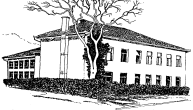 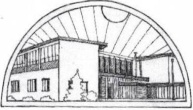 10362 KAŠINA, Ivana Mažuranića 43, p.p.1,  01/2055-035,  01/2056-837, MB: 3324281,                           OIB: 43748649227  E-mail:  ured@os-vugrovec-kasina.skole.hrKašina, 17. rujna 2021. 	Temeljem Zakona o pravu na pristup informacijama (25/13, 85/15), ravnatelj najavljuje44. SJEDNICU ŠKOLSKOG ODBORA	koja će se održati 21. rujna 2020. u zbornici OŠ Vugrovec-Kašina s počekom u 17,00 sati.	Predloženi dnevni red:Verifikacija zapisnika s 43. sjednice Školskog odboraDonošenje Odluke o izboru najpovoljnije ponude izradu tehničke dokumentacije za dogradnju i rekonstrukciju OŠ Vugrovec-KašinaDonošenje Odluke o Prijedlogu Sporazuma o korištenju školske zgradeRaznoRavnatelj, v.r.Vladimir Vuger, prof.